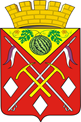 О  создании антитеррористической комиссиив муниципальном  образовании Соль-Илецкий городской округ Оренбургской области	    В соответствии с Федеральным законом  Российской  Федерации  от 06.03. 2006  № 35-ФЗ «О противодействии терроризму», Указом Президента Российской Федерации от 15.02.2006 № 116 «О мерах по противодействию терроризму», Федеральным законом от 06.10.2003 № 131-ФЗ «Об общих принципах организации местного самоуправления в Российской Федерации», Положением об антитеррористической  комиссии  муниципального района (городского округа)  Оренбургской области от 03 марта 2021 года, Регламентом антитеррористической комиссии  муниципального района (городского округа)  Оренбургской области от 3 марта 2021 года,  в целях обеспечения деятельности по противодействию терроризму на территории муниципального образования Соль-Илецкий городской округ Оренбургской области постановляю: 1. Создать антитеррористическую комиссию в муниципальном образовании Соль-Илецкий городской округ Оренбургской области.          2. Утвердить состав антитеррористической комиссии в муниципальном образовании Соль-Илецкий округ Оренбургской согласно приложению.3. Закрепить обязанности секретаря антитеррористической комиссии в муниципальном образовании Соль-Илецкий городской округ за главным специалистом организационного отдела Кузьминой Оксаной Александровной.          4.   Признать утратившим силу:         4.1.  Постановление администрации муниципального образования Соль-Илецкий городской округ от 27.07.2016 № 2275-п «О создании антитеррористической комиссии в муниципальном образовании Соль-Илецкий городской округ Оренбургской области»;        4.2.  Постановление  администрации муниципального образования Соль-Илецкий городской округ от 28.03.2017  № 868-п «О внесении изменений в постановление администрации Соль-Илецкого городского округа № 2275-п от 27.07.2016 «О создании антитеррористической комиссии в муниципальном образовании Соль-Илецкий городской округ Оренбургской области»;         4.3.  Постановление  администрации муниципального образования Соль-Илецкий городской округ от 05.12.2017  № 3135-п «О внесении изменений в постановление администрации Соль-Илецкого городского округа № 2275-п от 27.07.2016 «О создании антитеррористической комиссии в муниципальном образовании Соль-Илецкий городской округ Оренбургской области»;         4.4.   Постановление администрации муниципального образования Соль-Илецкий городской округ от  28.02.2018  № 423-п «О внесении изменений в постановление администрации Соль-Илецкого городского округа № 2275-п от 27.07.2016 «О создании антитеррористической комиссии в муниципальном образовании Соль-Илецкий городской округ Оренбургской области»;       4.5.  Постановление  администрации  муниципального  образования  Соль-Илецкий городской округ от  30.12.2019  № 2766-п  «О внесении изменений в постановление администрации  муниципального образования Соль-Илецкий  городской  округ от  27.07.2016 № 2275-п  «О создании антитеррористической комиссии в муниципальном образовании Соль-Илецкий городской округ Оренбургской области».       5. Контроль за исполнением настоящего постановления оставляю за собой.       6. Постановление вступает в силу после его официального опубликования (обнародования).АДМИНИСТРАЦИЯ
МУНИЦИПАЛЬНОГО
ОБРАЗОВАНИЯ
СОЛЬ-ИЛЕЦКИЙ
ГОРОДСКОЙ ОКРУГ
ОРЕНБУРГСКОЙ  ОБЛАСТИ
ПОСТАНОВЛЕНИЕ          01.04.2021 №  793-пПервый заместитель главы администрации городского округа – заместитель главы администрации городского округа по строительству, транспорту, благоустройству и  ЖКХ                                             А.Р. Хафизов ВерноГлавный  специалист  организационного  отдела                     Е.В. ТелушкинаРазослано: в прокуратуру Соль-Илецкого района, организационный  отдел, юридический отдел, членам антитеррористической комиссииСостав антитеррористической комиссиив   муниципальном  образовании  Соль-Илецкий городской округОренбургской областиЕ.В.Телушкина